
   Opdrachten 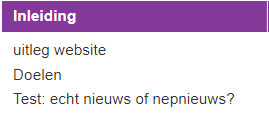 Lees de inleiding door, bekijk het filmpje en doe de Test: echt nieuws of nepnieuws?Wat vond je van je score?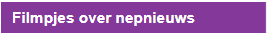 Bekijk de filmpjes over nepnieuwsNoteer 5 kenmerken van nepnieuws.Noteer 3 redenen waarom mensen nepnieuws maken.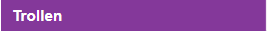 Leg uit wat een trol is. Geef een voorbeeld van wat een trol doet.Game 'slecht nieuws'Lees de opdracht door en doe de game.
Maak een printscreen van het maximaal aantal volgers dat jij uiteindelijk hebt gekregen.Plak hieronder je printscreen.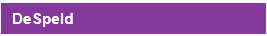 De websiteGa naar https://speld.nl/ en lees een aantal artikelen op de site.Hoe ontdek je nepnieuws?Bekijk het filmpje en lees de tips goed door.Noteer drie tips om nepnieuws van echt nieuws te kunnen onderscheiden. Doe dit zoveel mogelijk in eigen woorden.OpdrachtAls je de tips hebt doorgelezen waarmee je nepnieuws beter kunt herkennen ga je de volgende opdracht doen. Vergeet niet het filmpje te bekijken. Als je het moeilijk vindt om een verhaal te verzinnen, mag je ook drie titels verzinnen die boven een nepnieuwsartikel zouden kunnen staan. Noteer hieronder je nepnieuws of je titels.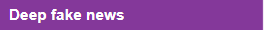 Lees de tekst over “deep fake news” en bekijk het filmpje.Noteer in je eigen woorden wat 'deep fake news' is.
OpdrachtMaak je eigen deep fake newsPlak hieronder je foto.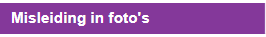 Bekijk de foto's via onderstaande link en laat je niet misleiden.http://www.ja.be/entertainment/bizar/10-misleidende-fotos-twee-keer-moet-bekijken.htmlIk zie, ik zie, wat jij niet ziet...Doe de opdrachten en noteer hieronder het antwoord op de laatste vraag:Leg het begrip 'misleiding' uit aan de hand van de foto.OpdrachtPlak je foto hieronder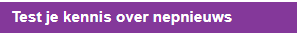 Plak een printscreen van je resultaat hieronder.